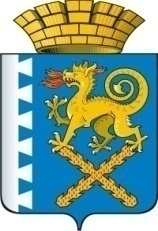 ГЛАВА НОВОЛЯЛИНСКОГО ГОРОДСКОГО ОКРУГАП О С Т А Н О В Л Е Н И Еот  20.06.2019   №  650г. Новая ЛяляОб утверждении административного регламента предоставления муниципальной  услуги «Предоставление информации об образовательных программах и учебных планах, рабочих программах учебных курсов, предметов, дисциплин (модулей), календарных учебных графиках муниципальных общеобразовательных организаций Новолялинского городского округа»             На основании   Федерального  закона  от 06.10.2003 года № 131-ФЗ «Об общих принципах организации местного самоуправления в Российской Федерации», Федерального  закона  от 27.07.2010 года № 210-ФЗ «Об организации предоставления государственных и муниципальных услуг,  Федерального закона от 29.12.2012 года № 273-ФЗ «Об образовании в Российской Федерации», постановления главы Новолялинского городского округа от 31.05.2012 года  № 521 «О разработке и утверждении административных регламентов исполнения муниципальных функций и административных регламентов предоставления муниципальных услуг», постановлением главы Новолялинского городского округа от 26.12.2018 № 1282 «О разработке и утверждении административных регламентов осуществления муниципального контроля и административных регламентов предоставления муниципальных услуг»,  в целях приведения муниципальных нормативно-правовых актов в соответствие с действующим законодательством, руководствуясь Уставом Новолялинского городского округа»,ПОСТАНОВЛЯЮ:           1. Утвердить административный регламент предоставления муниципальной услуги «Предоставление информации об образовательных программах и учебных планах, рабочих программах учебных курсов, предметов, дисциплин (модулей), календарных учебных графиках муниципальных общеобразовательных организаций Новолялинского городского округа» (прилагается).            2. Постановление главы Новолялинского городского округа от 22.08.2014 № 966 «Об утверждении административного регламента Управления образованием Новолялинского городского округа по предоставлению муниципальной услуги «Предоставление информации об образовательных программах и учебных планах, рабочих программах учебных курсов, предметов, дисциплин (модулей), календарных учебных графиках муниципальных общеобразовательных организаций Новолялинского городского округа», (с изменениями и дополнениями, внесенными постановлением главы Новолялинского городского округа от 12.05.2016 № 402) признать утратившим силу.    3. Настоящее постановление вступает в силу со дня официального опубликования в «Муниципальном вестнике Новолялинского городского округа», на официальном сайте Администрации Новолялинского городского округаhttp://ngo.midural.ru.           4. Контроль исполнения настоящего постановления возложить на начальника Управления образованием Новолялинского городского округа Л.П. Морозову.Глава округа                                                                                          С.А. БондаренкоУтвержденПостановлением главыНоволялинского городского округа                                                                   от  20.06.2019      №  650Административный регламент предоставлению муниципальной услуги «Предоставление информации об образовательных программах и учебных планах, рабочих программах учебных курсов, предметов, дисциплин (модулей), календарных учебных графиках муниципальных общеобразовательных организаций Новолялинского городского округа»Раздел I. ОБЩИЕ ПОЛОЖЕНИЯ1.1. ПРЕДМЕТ РЕГУЛИРОВАНИЯ           1. Административный регламент предоставления муниципальной услуги «Предоставление информации об образовательных программах и учебных планах, рабочих программах учебных курсов, предметов, дисциплин (модулей), календарных учебных графиках муниципальных общеобразовательных организаций Новолялинского городского округа» (далее - Регламент) устанавливает порядок и стандарт предоставления муниципальной услуги «Предоставление информации об образовательных программах и учебных планах, рабочих программах учебных курсов, предметов, дисциплин (модулей), календарных учебных графиках муниципальных общеобразовательных организаций Новолялинского городского округа».   2. Регламент устанавливает сроки и последовательность административных процедур, осуществляемых в ходе предоставления муниципальной услуги, порядок взаимодействия между должностными лицами, взаимодействия с заявителями.1.2. КРУГ ЗАЯВИТЕЛЕЙ   3. Заявителями на получение муниципальной услуги являются родители (законные представители) обучающихся в муниципальных общеобразовательных организациях, подведомственных Управлению образованием Новолялинского городского округа (далее – образовательные организации).1.3. ТРЕБОВАНИЯ К ПОРЯДКУ ИНФОРМИРОВАНИЯО ПРЕДОСТАВЛЕНИИ МУНИЦИПАЛЬНОЙ УСЛУГИ   4. Информирование заявителей о порядке предоставления муниципальной услуги осуществляется непосредственно должностными лицами и специалистами Управления образованием Новолялинского городского округа (далее – Управление образованием) и должностными лицами и специалистами муниципальных общеобразовательных организаций, в отношении которых функции учредителя осуществляются Управлением образованием (далее – образовательные организации) при личном приеме и по телефону, посредством электронной почты, а также через Государственное бюджетное учреждение Свердловской области «Многофункциональный центр предоставления государственных и муниципальных услуг» (далее - МФЦ) и его филиалы. 5. Информация о месте нахождения, графиках (режиме) работы, номерах контактных телефонов, адресах электронной почты и официальных сайтов Управления образованием и образовательных организаций, информация о порядке предоставления муниципальной услуги и услуг, которые являются необходимыми и обязательными для предоставления муниципальной услуги, размещена в федеральной государственной информационной системе «Единый портал государственных и муниципальных услуг (функций)» (далее - Единый портал) по адресу https://www.gosuslugi.ru/22701/2/info, в региональной государственной информационной системе «Реестр государственных и муниципальных услуг (функций Свердловской области» (далее – Региональный реестр) http://rgu4.egov66.ru/#viewRGUItems в сети информационно – телекоммуникационной Интернет, на официальном сайте администрации Новолялинского городского округа по адресу http://ngo.midural.ru/article/show/id/10065, информационных стендах Управления образованием и образовательных организаций, на официальном сайте МФЦ по адресу  https://mfc66.ru, а также предоставляется непосредственно должностными лицами и специалистами Управления образованием и образовательных организаций  при личном приеме, а также по телефону и электронной почте.  6. Основными требованиями к информированию граждан о порядке предоставления муниципальной услуги и услуг, которые являются необходимыми и обязательными для предоставления муниципальной услуги, являются достоверность предоставляемой информации, четкость в изложении информации, полнота информирования.   7. При общении с гражданами (по телефону или лично) специалист Управления образованием Новолялинского городского округа, образовательных организаций должны корректно и внимательно относиться к гражданам, не унижая их чести и достоинства. Устное информирование о порядке предоставления муниципальной услуги должно проводиться с использованием официально-делового стиля речи.   8. Информирование граждан о порядке предоставления муниципальной услуги может осуществляться с использованием средств автоинформирования.Раздел II. СТАНДАРТ ПРЕДОСТАВЛЕНИЯ МУНИЦИПАЛЬНОЙ УСЛУГИ2.1. НАИМЕНОВАНИЕ МУНИЦИПАЛЬНОЙ УСЛУГИ           9. Наименование муниципальной услуги – «Предоставление информации об образовательных программах и учебных планах, рабочих программах учебных курсов, предметов, дисциплин (модулей), календарных учебных графиках муниципальных общеобразовательных организаций Новолялинского городского округа».2.2. НАИМЕНОВАНИЕ ОРГАНА,ПРЕДОСТАВЛЯЮЩЕГО МУНИЦИПАЛЬНУЮ УСЛУГУ,ОРГАНИЗАЦИИ, ОБРАЩЕНИЕ В КОТОРУЮ НЕОБХОДИМОДЛЯ ПРЕДОСТАВЛЕНИЯ МУНИЦИПАЛЬНОЙ УСЛУГИ  10. Муниципальная услуга предоставляется образовательными организациями Новолялинского городского округа. Информация о местонахождении образовательных организаций, их номерах справочных телефонов, адресах официального сайта и электронной почты  содержится в Приложении № 1 к настоящему Регламенту.  11. Запрещается требовать от заявителя осуществления действий, в том числе согласований, необходимых для получения муниципальной услуги и связанных с обращением в иные государственные органы и организации, за исключением получения услуг, включенных в перечень услуг, которые являются необходимыми и обязательными для предоставления муниципальных услуг, утвержденный  распоряжением главы Новолялинского городского округа от 14.04.2017 № 98 «О перечне муниципальных услуг, предоставляемых на территории Новолялинского городского округа» (http://ngo.midural.ru/article/show/id/10066).2.3. ОПИСАНИЕ РЕЗУЛЬТАТА ПРЕДОСТАВЛЕНИЯМУНИЦИПАЛЬНОЙ УСЛУГИ           12. Результатом предоставления муниципальной услуги является:           1) предоставление заявителю необходимой для него информации об образовательных программах и учебных планах, рабочих программах учебных курсов, предметов, дисциплин (модулей), календарных учебных графиках муниципальных образовательных организаций Новолялинского городского округа;           2) письменный мотивированный отказ в предоставлении муниципальной услуги.2.4. СРОКИ ПРЕДОСТАВЛЕНИЯ МУНИЦИПАЛЬНОЙ УСЛУГИ,В ТОМ ЧИСЛЕ С УЧЕТОМ НЕОБХОДИМОСТИ ОБРАЩЕНИЯ В ОРГАНИЗАЦИИ, УЧАСТВУЮЩИЕ В ПРЕДОСТАВЛЕНИИ МУНИЦИПАЛЬНОЙ УСЛУГИ, СРОК ПРИОСТАНОВЛЕНИЯ ПРЕДОСТАВЛЕНИЯ МУНИЦИПАЛЬНОЙ УСЛУГИВ СЛУЧАЕ, ЕСЛИ ВОЗМОЖНОСТЬ ПРИОСТАНОВЛЕНИЯ ПРЕДУСМОТРЕНАЗАКОНОДАТЕЛЬСТВОМ РОССИЙСКОЙ ФЕДЕРАЦИИ, В ТОМ ЧИСЛЕНОРМАТИВНЫМИ ПРАВОВЫМИ АКТАМИ СВЕРДЛОВСКОЙ ОБЛАСТИ, СРОК ВЫДАЧИ (НАПРАВЛЕНИЯ) ДОКУМЕНТОВ, ЯВЛЯЮЩИХСЯ РЕЗУЛЬТАТОМ ПРЕДОСТАВЛЕНИЯ МУНИЦИПАЛЬНОЙ УСЛУГИ  13. Срок предоставления муниципальной услуги составляет не более 30 календарных дней со дня регистрации заявления в образовательной организации. С учетом обращения заявителя через многофункциональный центр предоставления государственных и муниципальных услуг срок предоставления муниципальной услуги исчисляется с момента регистрации заявления в МФЦ. Письменный мотивированный отказ в предоставлении муниципальной услуги направляется заявителю не позднее 30 (тридцати) дней с даты регистрации заявления в образовательной организации почтовым отправлением с уведомлением или выдается заявителю лично в руки под роспись.2.5. НОРМАТИВНЫЕ ПРАВОВЫЕ АКТЫ,РЕГУЛИРУЮЩИЕ ПРЕДОСТАВЛЕНИЕ МУНИЦИПАЛЬНОЙ УСЛУГИ  14. Перечень нормативных правовых актов, регулирующих предоставление муниципальной услуги, с указанием их реквизитов размещен на официальном сайте администрации Новолялинского городского округа в сети «Интернет» по адресу http://ngo.midural.ru/article/show/id/10071, и на Едином портале по адресу https://www.gosuslugi.ru/25682/3/info.Администрация Новолялинского городского округа и Управление образованием обеспечивает размещение и актуализацию перечня указанных нормативных правовых актов на официальном сайте администрации Новолялинского городского округа городского округа, а также на Едином портале.2.6. ИСЧЕРПЫВАЮЩИЙ ПЕРЕЧЕНЬ ДОКУМЕНТОВ,НЕОБХОДИМЫХ В СООТВЕТСТВИИ С НОРМАТИВНЫМИ ПРАВОВЫМИ АКТАМИДЛЯ ПРЕДОСТАВЛЕНИЯ МУНИЦИПАЛЬНОЙ УСЛУГИ, И УСЛУГ, КОТОРЫЕ ЯВЛЯЮТСЯ НЕОБХОДИМЫМИ И ОБЯЗАТЕЛЬНЫМИДЛЯ ПРЕДОСТАВЛЕНИЯ МУНИЦИПАЛЬНОЙ УСЛУГИ,ПОДЛЕЖАЩИХ ПРЕДСТАВЛЕНИЮ ЗАЯВИТЕЛЕМ, СПОСОБЫИХ ПОЛУЧЕНИЯ ЗАЯВИТЕЛЕМ, В ТОМ ЧИСЛЕВ ЭЛЕКТРОННОЙ ФОРМЕ, ПОРЯДОК ИХ ПРЕДСТАВЛЕНИЯ  15. Для предоставления муниципальной услуги заявитель представляет в образовательные организации, МФЦ:          1) заявление о предоставлении муниципальной услуги (форма документа приведена в приложении № 2  к настоящему Регламенту);          2) паспорт гражданина РФ или иной документ, удостоверяющий личность заявителя (оригинал для снятия копии);          3) копию документов, подтверждающих право заявителя на законных основаниях представлять интересы несовершеннолетних граждан.  16. Заявление и документы, необходимые для предоставления муниципальной услуги, указанные в 15 настоящего Регламента, представляются в образовательные организации посредством личного обращения заявителя и (или) через многофункциональный центр предоставления государственных и муниципальных услуг, и (или) с использованием информационно-телекоммуникационных технологий, включая использование Единого портала, и других средств информационно-телекоммуникационных технологий в случаях и порядке, установленных законодательством Российской Федерации, в форме электронных документов.  При этом заявление и электронный образ каждого документа должны быть подписаны простой электронной подписью в соответствии с требованиями Федерального закона от 27 июля 2010 года № 210-ФЗ «Об организации предоставления государственных и муниципальных услуг», Федерального закона от 6 апреля 2011 года № 63-ФЗ «Об электронной подписи», постановления Правительства Российской Федерации от 25 января 2013 года № 33 «Об использовании простой электронной подписи при оказании государственных и муниципальных услуг».2.7. ИСЧЕРПЫВАЮЩИЙ ПЕРЕЧЕНЬ ДОКУМЕНТОВ,НЕОБХОДИМЫХ В СООТВЕТСТВИИ С НОРМАТИВНЫМИ ПРАВОВЫМИ АКТАМИДЛЯ ПРЕДОСТАВЛЕНИЯ МУНИЦИПАЛЬНОЙ УСЛУГИ, КОТОРЫЕ НАХОДЯТСЯВ РАСПОРЯЖЕНИИ ГОСУДАРСТВЕННЫХ ОРГАНОВ, ОРГАНОВ МЕСТНОГО САМОУПРАВЛЕНИЯ И ИНЫХ ОРГАНОВ, УЧАСТВУЮЩИХ В ПРЕДОСТАВЛЕНИИ МУНИЦИПАЛЬНЫХ УСЛУГ, И КОТОРЫЕ ЗАЯВИТЕЛЬ ВПРАВЕ ПРЕДСТАВИТЬ, А ТАКЖЕ СПОСОБЫ ИХ ПОЛУЧЕНИЯ ЗАЯВИТЕЛЯМИ, В ТОМ ЧИСЛЕ В ЭЛЕКТРОННОЙ ФОРМЕ, ПОРЯДОК ИХ ПРЕДСТАВЛЕНИЯ  17. Исчерпывающий перечень документов, необходимых в соответствии с нормативными правовыми актами для предоставления муниципальной услуги, которые находятся в распоряжении государственных органов, и иных органов, участвующих в предоставлении муниципальных услуг, и которые заявитель вправе представить, по собственной инициативе, а также способы их получения заявителями, порядок их предоставления, - отсутствует.2.8. УКАЗАНИЕ НА ЗАПРЕТ ТРЕБОВАТЬ ОТ ЗАЯВИТЕЛЯПРЕДСТАВЛЕНИЯ ДОКУМЕНТОВ И ИНФОРМАЦИИИЛИ ОСУЩЕСТВЛЕНИЯ ДЕЙСТВИЙ  18. Запрещается требовать от заявителя:  - представления документов и информации или осуществления действий, представление или осуществление которых не предусмотрено нормативными правовыми актами, регулирующими отношения, возникающие в связи с предоставлением муниципальной услуги;  - представления документов и информации, которые в соответствии с нормативными правовыми актами Российской Федерации, нормативными правовыми актами Правительства Свердловской области и муниципальными нормативными правовыми актами находятся в распоряжении государственных органов, предоставляющих муниципальную услугу, иных государственных органов, органов местного самоуправления и (или) подведомственных государственным органам и органам местного самоуправления организаций, участвующих в предоставлении государственных или муниципальных услуг, за исключением документов, указанных в части 6 статьи 7 Федерального закона от 27 июля 2010 года № 210-ФЗ «Об организации предоставления государственных и муниципальных услуг»;  - представления документов и информации, отсутствие и (или) недостоверность которых не указывались при первоначальном отказе в приеме документов, необходимых для предоставления муниципальной услуги, либо в предоставлении муниципальной услуги, за исключением следующих случаев:  а) изменение требований нормативных правовых актов, касающихся предоставления муниципальной услуги, после первоначальной подачи заявления о предоставлении муниципальной услуги;  б) наличие ошибок в заявлении о предоставлении муниципальной услуги и документах, поданных заявителем после первоначального отказа в приеме документов, необходимых для предоставления муниципальной услуги, либо в предоставлении муниципальной услуги и не включенных в представленный ранее комплект документов;  в) истечение срока действия документов или изменение информации после первоначального отказа в приеме документов, необходимых для предоставления муниципальной услуги, либо в предоставлении муниципальной услуги;  г) выявление документально подтвержденного факта (признаков) ошибочного или противоправного действия (бездействия) должностного лица органа, предоставляющего муниципальную услугу, муниципального служащего органа, предоставляющего муниципальную услугу, работника образовательной организации, работника многофункционального центра предоставления государственных и муниципальных услуг при первоначальном отказе в приеме документов, необходимых для предоставления муниципальной услуги, либо в предоставлении муниципальной услуги. В данном случае в письменном виде за подписью руководителя органа, предоставляющего муниципальную услугу, руководителя многофункционального центра предоставления государственных и муниципальных услуг при первоначальном отказе в приеме документов, необходимых для предоставления муниципальной услуги, уведомляется заявитель, а также приносятся извинения за доставленные неудобства.  При предоставлении муниципальной услуги запрещается:  - отказывать в приеме заявления и иных документов, необходимых для предоставления муниципальной услуги, в случае, если запрос и документы, необходимые для предоставления муниципальной услуги, поданы в соответствии с информацией о сроках и порядке предоставления муниципальной услуги, опубликованной на Едином портале либо на официальном сайте администрации Новолялинского городского округа; - отказывать в предоставлении муниципальной услуги в случае, если запрос и документы, необходимые для предоставления муниципальной услуги, поданы в соответствии с информацией о сроках и порядке предоставления муниципальной услуги, опубликованной на Едином портале либо на официальном сайте администрации Новолялинского городского округа; - требовать от заявителя представления документов, подтверждающих внесение заявителем платы за предоставление муниципальной услуги.2.9. ИСЧЕРПЫВАЮЩИЙ ПЕРЕЧЕНЬ ОСНОВАНИЙ ДЛЯ ОТКАЗАВ ПРИЕМЕ ДОКУМЕНТОВ, НЕОБХОДИМЫХДЛЯ ПРЕДОСТАВЛЕНИЯ МУНИЦИПАЛЬНОЙ УСЛУГИ 19. Основаниями для отказа в приеме заявления и документов, необходимых для предоставления муниципальной услуги, является непредставление (представление не в полном объеме) документов, предусмотренных пунктом 15 настоящего Регламента.2.10. ИСЧЕРПЫВАЮЩИЙ ПЕРЕЧЕНЬ ОСНОВАНИЙДЛЯ ПРИОСТАНОВЛЕНИЯ ИЛИ ОТКАЗА В ПРЕДОСТАВЛЕНИИМУНИЦИПАЛЬНОЙ УСЛУГИ  20. Оснований для приостановления предоставления муниципальной услуги, предусмотренной настоящим Регламентом, не имеется.  21. Основанием для отказа в предоставлении муниципальной услуги являются:  1) несоответствие обращения содержанию муниципальной услуги;  2) несоответствие сведений, указанных в документах, сведениям, указанным в заявлении;           3) в заявлении не указаны фамилия, имя, отчество заявителя, почтовый адрес, адрес электронной почты.2.11. ПЕРЕЧЕНЬ УСЛУГ, КОТОРЫЕ ЯВЛЯЮТСЯНЕОБХОДИМЫМИ И ОБЯЗАТЕЛЬНЫМИ ДЛЯ ПРЕДОСТАВЛЕНИЯМУНИЦИПАЛЬНОЙ УСЛУГИ, В ТОМ ЧИСЛЕ СВЕДЕНИЯ О ДОКУМЕНТЕ (ДОКУМЕНТАХ), ВЫДАВАЕМОМ (ВЫДАВАЕМЫХ) ОРГАНИЗАЦИЯМИ,УЧАСТВУЮЩИМИ В ПРЕДОСТАВЛЕНИИ МУНИЦИПАЛЬНОЙ УСЛУГИ   22. Предоставление услуг, которые являются необходимыми и обязательными для предоставления муниципальной услуги, предусмотренной настоящим Регламентом, не требуется.2.12. ПОРЯДОК, РАЗМЕР И ОСНОВАНИЯ ВЗИМАНИЯГОСУДАРСТВЕННОЙ ПОШЛИНЫ ИЛИ ИНОЙ ПЛАТЫ,ВЗИМАЕМОЙ ЗА ПРЕДОСТАВЛЕНИЕ МУНИЦИПАЛЬНОЙ УСЛУГИ   23. Муниципальная  услуга предоставляется без взимания государственной пошлины или иной платы.2.13. ПОРЯДОК, РАЗМЕР И ОСНОВАНИЯ ВЗИМАНИЯ ПЛАТЫЗА ПРЕДОСТАВЛЕНИЕ УСЛУГ, КОТОРЫЕ ЯВЛЯЮТСЯНЕОБХОДИМЫМИ И ОБЯЗАТЕЛЬНЫМИ ДЛЯ ПРЕДОСТАВЛЕНИЯМУНИЦИПАЛЬНОЙ УСЛУГИ, ВКЛЮЧАЯ ИНФОРМАЦИЮ О МЕТОДИКЕ РАСЧЕТА РАЗМЕРА ТАКОЙ ПЛАТЫ   24. Услуг, которые являются необходимыми и обязательными для предоставления муниципальной услуги, законодательством Российской Федерации не предусмотрено.2.14. МАКСИМАЛЬНЫЙ СРОК ОЖИДАНИЯ В ОЧЕРЕДИ ПРИ ПОДАЧЕЗАПРОСА О ПРЕДОСТАВЛЕНИИ МУНИЦИПАЛЬНОЙ УСЛУГИ,УСЛУГИ, ПРЕДОСТАВЛЯЕМОЙ ОРГАНИЗАЦИЕЙ,УЧАСТВУЮЩЕЙ В ПРЕДОСТАВЛЕНИИ МУНИЦИПАЛЬНОЙ УСЛУГИ,И ПРИ ПОЛУЧЕНИИ РЕЗУЛЬТАТА ПРЕДОСТАВЛЕНИЯ ТАКИХ УСЛУГ  25. Максимальный срок ожидания в очереди при подаче запроса о предоставлении муниципальной услуги и при получении результата муниципальной услуги в образовательных организациях, МФЦ не должен превышать 15 минут.2.15. СРОК И ПОРЯДОК РЕГИСТРАЦИИ ЗАПРОСА ЗАЯВИТЕЛЯО ПРЕДОСТАВЛЕНИИ МУНИЦИПАЛЬНОЙ УСЛУГИ И УСЛУГИ,ПРЕДОСТАВЛЯЕМОЙ ОРГАНИЗАЦИЕЙ, УЧАСТВУЮЩЕЙ В ПРЕДОСТАВЛЕНИИМУНИЦИПАЛЬНОЙ УСЛУГИ, В ТОМ ЧИСЛЕ В ЭЛЕКТРОННОЙ ФОРМЕ            26. Регистрация запроса и иных документов, необходимых для предоставления муниципальной услуги, указанных в пункте 15 настоящего Регламента, осуществляется в день их поступления в образовательные организации при обращении лично, через многофункциональный центр предоставления государственных и муниципальных услуг.   27. В случае если запрос и иные документы, необходимые для предоставления муниципальной услуги, поданы в электронной форме, специалист образовательной организации  не позднее рабочего дня, следующего за днем подачи заявления, направляет заявителю электронное сообщение о принятии либо об отказе в принятии запроса. Регистрация запроса и иных документов, необходимых для предоставления муниципальной услуги, направленных в форме электронных документов, при отсутствии оснований для отказа в приеме запроса и иных документов, необходимых для предоставления муниципальной услуги, осуществляется не позднее рабочего дня, следующего за днем подачи запроса и иных документов, необходимых для предоставления муниципальной услуги в образовательные организации.  28. Регистрация запроса и иных документов, необходимых для предоставления муниципальной услуги, осуществляется в порядке, предусмотренном в разделе 3 настоящего Регламента.2.16. ТРЕБОВАНИЯ К ПОМЕЩЕНИЯМ, В КОТОРЫХ ПРЕДОСТАВЛЯЕТСЯ МУНИЦИПАЛЬНАЯ УСЛУГА,К ЗАЛУ ОЖИДАНИЯ, МЕСТАМ ДЛЯ ЗАПОЛНЕНИЯ ЗАПРОСОВО ПРЕДОСТАВЛЕНИИ МУНИЦИПАЛЬНОЙ УСЛУГИ,ИНФОРМАЦИОННЫМ СТЕНДАМ С ОБРАЗЦАМИИХ ЗАПОЛНЕНИЯ И ПЕРЕЧНЕМ ДОКУМЕНТОВ, НЕОБХОДИМЫХ ДЛЯ ПРЕДОСТАВЛЕНИЯКАЖДОЙ МУНИЦИПАЛЬНОЙ УСЛУГИ, РАЗМЕЩЕНИЮ И ОФОРМЛЕНИЮ ВИЗУАЛЬНОЙ, ТЕКСТОВОЙИ МУЛЬТИМЕДИЙНОЙ ИНФОРМАЦИИ О ПОРЯДКЕ ПРЕДОСТАВЛЕНИЯ ТАКОЙ УСЛУГИ, В ТОМ ЧИСЛЕК ОБЕСПЕЧЕНИЮ ДОСТУПНОСТИДЛЯ ИНВАЛИДОВ УКАЗАННЫХ ОБЪЕКТОВ В СООТВЕТСТВИИС ЗАКОНОДАТЕЛЬСТВОМ РОССИЙСКОЙ ФЕДЕРАЦИИО СОЦИАЛЬНОЙ ЗАЩИТЕ ИНВАЛИДОВ  29. В помещениях, в которых предоставляется муниципальная услуга, обеспечивается:  1) соответствие санитарно-эпидемиологическим правилам и нормативам, правилам противопожарной безопасности;  2) создание инвалидам следующих условий доступности объектов в соответствии с требованиями, установленными законодательными и иными нормативными правовыми актами (указать при наличии):  - возможность беспрепятственного входа в объекты и выхода из них;  - возможность самостоятельного передвижения по территории объекта в целях доступа к месту предоставления муниципальной услуги, в том числе с помощью работников объекта, предоставляющих муниципальную услуги, ассистивных и вспомогательных технологий, а также сменного кресла-коляски;  3) служебные кабинеты специалистов, участвующих в предоставлении муниципальной услуги, в которых осуществляется прием заявителей, должны быть оборудованы вывесками с указанием номера кабинета и фамилии, имени, отчества и должности специалиста, ведущего прием.  4) помещения должны иметь места для ожидания, информирования, приема заявителей.Места ожидания обеспечиваются стульями, кресельными секциями, скамьями (банкетками);  5) помещения должны иметь туалет со свободным доступом к нему в рабочее время;  6) места информирования, предназначенные для ознакомления граждан с информационными материалами, оборудуются:  информационными стендами или информационными электронными терминалами;  столами (стойками) с канцелярскими принадлежностями для оформления документов, стульями.  На информационных стендах в помещениях, предназначенных для приема граждан, размещается информация, указанная в пункте 5 Регламента.  Оформление визуальной, текстовой и мультимедийной информации о порядке предоставления муниципальной услуги должно соответствовать оптимальному зрительному и слуховому восприятию этой информации заявителями, в том числе заявителями с ограниченными возможностями.2.17. ПОКАЗАТЕЛИ ДОСТУПНОСТИ И КАЧЕСТВА МУНИЦИПАЛЬНОЙ УСЛУГИ, В ТОМ ЧИСЛЕ КОЛИЧЕСТВО ВЗАИМОДЕЙСТВИЙ ЗАЯВИТЕЛЯ С ДОЛЖНОСТНЫМИ ЛИЦАМИ ПРИ ПРЕДОСТАВЛЕНИИ МУНИЦИПАЛЬНОЙ УСЛУГИ И ИХ ПРОДОЛЖИТЕЛЬНОСТЬ, ВОЗМОЖНОСТЬ ПОЛУЧЕНИЯ ИНФОРМАЦИИ О ХОДЕ ПРЕДОСТАВЛЕНИЯ МУНИЦИПАЛЬНОЙ УСЛУГИ, В ТОМ ЧИСЛЕ С ИСПОЛЬЗОВАНИЕМ ИНФОРМАЦИОННО-КОММУНИКАЦИОННЫХ ТЕХНОЛОГИЙ, ВОЗМОЖНОСТЬ ЛИБО НЕВОЗМОЖНОСТЬ ПОЛУЧЕНИЯ МУНИЦИПАЛЬНОЙ УСЛУГИ В МНОГОФУНКЦИОНАЛЬНОМ ЦЕНТРЕ ПРЕДОСТАВЛЕНИЯ МУНИЦИПАЛЬНЫХ УСЛУГ (В ТОМ ЧИСЛЕ В ПОЛНОМ ОБЪЕМЕ), В ЛЮБОМ ТЕРРИТОРИАЛЬНОМ ПОДРАЗДЕЛЕНИИ ОРГАНА, ПРЕДОСТАВЛЯЮЩЕГО МУНИЦИПАЛЬНУЮ УСЛУГУ, ПО ВЫБОРУ ЗАЯВИТЕЛЯ ( (ЭКСТЕРРИТОРИАЛЬЫЙ ПРИНЦИП), ПОСРЕДСТВОМ ЗАПРОСА О ПРЕДОСТАВЛЕНИИ НЕСКОЛЬКИХ ГОСУДАРСТВЕННЫХ И ИЛИ) МУНИЦИПАЛЬНЫХ УСЛУГ В МНОГОФУНКЦИОНАЛЬНОМ ЦЕНТРЕ ПРЕДОСТАВЛЕНИЯ ГОСУДАРСТВЕННЫХ И МУНИЦИПАЛЬНЫХ УСЛУГ 30. Показателями доступности и качества предоставления муниципальной услуги являются: 1) возможность получения информации о ходе предоставления муниципальной услуги, лично или с использованием информационно-коммуникационных технологий; 2) возможность обращения за предоставлением муниципальной услуги через многофункциональный центр предоставления государственных и муниципальных услуг и в электронной форме; 3) создание инвалидам всех необходимых условий доступности муниципальных услуг в соответствии с требованиями, установленными законодательными и иными нормативными правовыми актами. 31. При предоставлении муниципальной услуги взаимодействие заявителя со специалистами образовательных организаций, МФЦ осуществляется не более одного раза - при приеме заявления и документов.2.18. ИНЫЕ ТРЕБОВАНИЯ, В ТОМ ЧИСЛЕ УЧИТЫВАЮЩИЕ ОСОБЕННОСТИПРЕДОСТАВЛЕНИЯ МУНИЦИПАЛЬНОЙ УСЛУГИВ МНОГОФУНКЦИОНАЛЬНЫХ ЦЕНТРАХ ПРЕДОСТАВЛЕНИЯГОСУДАРСТВЕННЫХ И МУНИЦИПАЛЬНЫХ УСЛУГ, ОСОБЕННОСТИПРЕДОСТАВЛЕНИЯ МУНИЦИПАЛЬНОЙ УСЛУГИПО ЭКСТЕРРИТОРИАЛЬНОМУ ПРИНЦИПУ И ОСОБЕННОСТИ ПРЕДОСТАВЛЕНИЯМУНИЦИПАЛЬНОЙ УСЛУГИ В ЭЛЕКТРОННОЙ ФОРМЕ  32. При обращении заявителя за предоставлением муниципальной услуги в многофункциональный центр предоставления государственных и муниципальных услуг сотрудник многофункционального центра предоставления государственных и муниципальных услуг осуществляет действия, предусмотренные Регламентом и соглашением о взаимодействии, заключенным между многофункциональным центром предоставления государственных и муниципальных услуг и Управлением образованием.Многофункциональный центр предоставления государственных и муниципальных услуг обеспечивает передачу принятых от заявителя заявления и документов, необходимых для предоставления муниципальной услуги, в образовательные организации в порядке и сроки, установленные соглашением о взаимодействии, но не позднее следующего рабочего дня после принятия заявления.  33. При предоставлении муниципальной услуги в электронной форме заявление и документы должны быть подписаны простой электронной подписью в соответствии с требованиями Федерального закона от 27 июля 2010 года № 210-ФЗ «Об организации предоставления государственных и муниципальных услуг», Федерального закона от 6 апреля 2011 года № 63-ФЗ «Об электронной подписи», постановления Правительства Российской Федерации от 25 января 2013 года № 33 «Об использовании простой электронной подписи при оказании государственных и муниципальных услуг».   34. Муниципальная услуга по экстерриториальному принципу не предоставляется.Раздел 3. Состав, последовательность и сроки выполнения административных процедур (действий), требования к порядку их выполнения, в том числе особенности выполнения административных процедур (действий) в электронной форме, а также особенностей выполнения административных процедур (действий) в МФЦ  35. Последовательность административных процедур (действий) по предоставлению муниципальной услуги включает следующие административные процедуры:1) информирование и консультирование заявителей по вопросам предоставления муниципальной услуги;2) прием и регистрация заявления и документов, необходимых для предоставления муниципальной услуги;3) предоставление информации об образовательных программах и учебных планах, рабочих программах учебных курсов, предметов, дисциплин (модулей), годовых календарных учебных графиках образовательных организаций. 36. Последовательность административных процедур (действий) по предоставлению муниципальной услуги в электронной форме: 1) представление в установленном порядке информации заявителям и обеспечение доступа заявителей к сведениям о муниципальной услуге; 2) формирование заявления о предоставлении муниципальной услуги; 3) прием и регистрация образовательными организациями заявления и иных документов, необходимых для предоставления услуги; 4) получение заявителем сведений о ходе выполнения заявления о предоставлении муниципальной услуги; 5) получение заявителем результата предоставления муниципальной услуги, если иное не установлено законодательством Российской Федерации или законодательством Свердловской области, нормативными правовыми актами администрации Новолялинского городского округа.  37. Последовательность административных процедур (действий) по предоставлению муниципальной услуги, выполняемых многофункциональным центром предоставления государственных и муниципальных услуг, в том числе:  1) информирование заявителей о порядке предоставления муниципальной услуги в многофункциональном центре предоставления государственных и муниципальных услуг, о ходе выполнения заявления о предоставлении муниципальной услуги, а также по иным вопросам, связанным с предоставлением муниципальной услуги, а также консультирование заявителей о порядке предоставления муниципальной услуги в многофункциональном центре предоставления государственных и муниципальных услуг;  2) прием заявления заявителей о предоставлении муниципальной услуги и иных документов, необходимых для предоставления муниципальной услуги;  3) выдача заявителю результата предоставления муниципальной услуги, в том числе выдача документов на бумажном носителе, подтверждающих содержание электронных документов, направленных в многофункциональный центр предоставления государственных и муниципальных услуг по результатам предоставления государственных и муниципальных услуг органами, предоставляющими государственные услуги, и органами, предоставляющими муниципальные услуги, а также выдача документов, включая составление на бумажном носителе и заверение выписок из информационных систем органов, предоставляющих государственные услуги, и органов, предоставляющих муниципальные услуги.3.1. ИНФОРМИРОВАНИЕ И КОНСУЛЬТИРОВАНИЕ ЗАЯВИТЕЛЕЙ ПО ВОПРОСАМ ПРЕДОСТАВЛЕНИЯ МУНИЦИПАЛЬНОЙ УСЛУГИ  38. Основанием для начала административной процедуры «Информирование и консультирование заявителей по вопросам предоставления муниципальной услуги» является письменное или устное обращение заинтересованного в получении муниципальной услуги лица в Управление образованием, образовательную организацию.39. Информирование и консультирование по вопросам предоставления муниципальной услуги осуществляется специалистом Управления образованием,  образовательной организации.40. При ответах на телефонные звонки и обращения заявителей лично в приемные часы специалисты, ответственные за консультирование заявителей по вопросам предоставления муниципальной услуги, подробно и в вежливой (корректной) форме информируют обратившихся по интересующим их вопросам. Ответ на телефонный звонок должен начинаться с информации о наименовании органа, в который поступил звонок, и фамилии специалиста, принявшего телефонный звонок.При невозможности специалиста, принявшего звонок, самостоятельно ответить на поставленные вопросы, обратившемуся лицу сообщается телефонный номер, по которому можно получить интересующую его информацию.Устное информирование обратившегося лица осуществляется не более 15 минут.В случае если для подготовки ответа требуется продолжительное время, специалист, осуществляющий устное информирование, предлагает направить обращение о предоставлении письменной информации по вопросам предоставления муниципальной услуги, либо назначает другое удобное для заинтересованного лица время для устного информирования.41. Письменное информирование по вопросам предоставления муниципальной услуги осуществляется при получении обращения заинтересованного лица о предоставлении письменной информации по вопросам предоставления муниципальной услуги.Ответ на обращение готовится в течение 30 дней со дня регистрации письменного обращения.Специалисты, ответственные за рассмотрение обращения, обеспечивают объективное, всестороннее и своевременное рассмотрение обращения, готовят письменный ответ по существу поставленных вопросов.Письменный ответ на обращение подписывается руководителем  Управления образованием, образовательной организации, и должен содержать фамилию и номер телефона исполнителя и направляется по почтовому адресу, указанному в обращении.В случае если в обращении о предоставлении письменной информации не указаны фамилия заинтересованного лица, направившего обращение, и почтовый адрес, по которому должен быть направлен ответ, ответ на обращение не дается.42. Результатом административной процедуры «Информирование и консультирование заявителей по вопросам предоставления муниципальной услуги» является разъяснение заявителю порядка получения муниципальной услуги.3.2. ПРИЕМ И РЕГИСТРАЦИЯ ЗАЯВЛЕНИЯ И ДОКУМЕНТОВ, НЕОБХОДИМЫХ ДЛЯ ПРЕДОСТАВЛЕНИЯ МУНИЦИПАЛЬНОЙ УСЛУГИ43. Основанием для начала административной процедуры «Прием и регистрация заявления и документов, необходимых для предоставления муниципальной услуги» является обращение заявителя в устной, письменной и (или) электронной форме в образовательную организацию или в письменной  форме в многофункциональный центр предоставления государственных и муниципальных услуг44. Прием и регистрация заявления и документов, необходимых для предоставления муниципальной услуги осуществляется специалистом  образовательной организации или многофункционального центра предоставления государственных и муниципальных услуг.45. Специалист, в обязанности которого входит прием документов:   1) устанавливает соответствие личности заявителя документу, удостоверяющему личность;            2) проверяет наличие документа, удостоверяющего права (полномочия) представителя физического лица (в случае, если с заявлением обращается представитель заявителя);            3) проверяет правильность заполнения заявления и  наличие всех необходимых документов, в соответствии с перечнем, установленным пунктом 15 настоящего Регламента;            4) консультирует заявителя о порядке и сроках предоставления муниципальной услуги;            5) регистрирует поступившее заявление и документы в соответствии с установленными правилами делопроизводства, либо отказывает в регистрации заявления по основаниям, указанным в пункте 19 настоящего Регламента.При регистрации поступившего заявления и документов специалист, в обязанности которого входит прием документов выдает заявителю расписку в получении документов, содержащую информацию о регистрационном номере заявления о предоставлении муниципальной услуги, о перечне представленных документов. Расписка заверяется подписью должностного лица образовательной организации, ответственного за прием документов, и печатью образовательной организации (Приложение № 3 к настоящему Регламенту).46. Регистрация заявления и прилагаемых к нему документов, необходимых для предоставления муниципальной услуги, производится в день их поступления в образовательную организацию либо в многофункциональный центр предоставления государственных и муниципальных услуг (в случае, если заявление на предоставление муниципальной услуги подается посредством многофункционального центра предоставления государственных и муниципальных услуг).47. В случае оказания муниципальной услуги в электронной форме специалист образовательной организации, ответственный за прием и регистрацию документов, необходимых для предоставления муниципальной услуги:1) проверяет наличие документов, указанных в пункте 15 раздела 2 настоящего Регламента, необходимых для предоставления муниципальной услуги;2) производит регистрацию документов, указанных в пункте 15 раздела 2 настоящего Регламента, в день их поступления в электронном виде;3) в 2-дневный срок, с момента поступления заявления в электронном виде, направляет заявителю электронное сообщение, подтверждающее прием данных документов, а также направляет заявителю следующую информацию: - о дате и времени для личного приема заявителя;- о перечне документов (оригиналов), необходимых для предоставления муниципальной услуги при личном приеме для проверки их достоверности;- должность, фамилию, имя, отчество лица, ответственного за оказание муниципальной услуги.48. Документы, принятые в многофункциональный центр предоставления государственных и муниципальных услуг не позднее следующего рабочего дня после приема и регистрации передаются  в образовательную организацию.   49. При наличии оснований для отказа в приеме документов, указанных в пункте 19 Регламента, специалист образовательной организации, ответственный за прием и регистрацию документов возвращает пакет документов заявителю с разъяснением причин отказа в приеме документов.50. Результатом административной процедуры «Прием и регистрация заявления и документов, необходимых для предоставления муниципальной услуги» является регистрация заявления и прилагаемых к нему документов, либо мотивированный отказ в регистрации заявления и документов, необходимых для предоставления муниципальной услуги.   51. Способом фиксации исполнения административной процедуры «Прием и регистрация заявления и документов, необходимых для предоставления муниципальной услуги» является внесение соответствующих сведений в журнал регистрации входящих документов.3.3. ПРЕДОСТАВЛЕНИЕ ИНФОРМАЦИИ ОБ ОБРАЗОВАТЕЛЬНЫХ ПРОГРАММАХ И УЧЕБНЫХ ПЛАНАХ, РАБОЧИХ ПРОГРАММАХ УЧЕБНЫХ КУРСОВ, ПРЕДМЕТОВ, ДИСЦИПЛИН (МОДУЛЕЙ), ГОДОВЫХ КАЛЕНДАРНЫХ УЧЕБНЫХ ГРАФИКАХ ОБРАЗОВАТЕЛЬНЫХ ОРГАНИЗАЦИЙ52. Основанием для начала административной процедуры «Предоставление информации об образовательных программах и учебных планах, рабочих программах учебных курсов, предметов, дисциплин (модулей), годовых календарных учебных графиках образовательных организаций» является поступление специалисту образовательной организации, ответственному за предоставление муниципальной услуги заявления и документов, прошедших регистрацию, либо личное обращение заявителя.   53. Специалист образовательной организации, ответственный за предоставление муниципальной услуги, осуществляет следующие действия:            1) проверяет оформление заявления в соответствии с требованиями, изложенными в пункте 15 Регламента;            2) проверяет заявление на наличие или отсутствие оснований, для отказа в предоставлении муниципальной услуги, указанных в пункте 21 Регламента;            3) осуществляет подготовку ответа с указанием запрашиваемой информации либо об отказе в предоставлении муниципальной услуги.            Срок выполнения административного действия по рассмотрению заявления составляет 1 рабочий день.             В случае наличия оснований для отказа в предоставлении муниципальной услуги, изложенных в пункте 21 Регламента, работник образовательной организации, ответственный за предоставление муниципальной услуги, готовит мотивированный отказ в предоставлении муниципальной услуги и направляет его на подпись руководителю образовательной организации.             Срок выполнения административного действия по подготовке мотивированного отказа в предоставлении муниципальной услуги не должен превышать 7 рабочих дней.             В случае если заявление оформлено в соответствии с требованиями, и в случае отсутствия оснований для отказа в предоставлении муниципальной услуги, изложенных в пункте 21 Регламента, работник образовательной организации, ответственный за предоставление муниципальной услуги, принимает решение о предоставлении муниципальной услуги и подготавливает письменный ответ с указанием запрашиваемой информации, и в течение 7 рабочих дней направляет указанные документы на подпись руководителю образовательной организации.  54. Выдача результата предоставления муниципальной услуги осуществляется способом, указанным заявителем при подаче заявления и необходимых документов на получение муниципальной услуги, в том числе:  - при личном обращении в образовательную организацию или МФЦ;  - посредством электронной почты заявителя, указанной в заявлении;           - посредством почтового отправления на адрес заявителя, указанный в заявлении;           - через личный кабинет на Едином портале государственных и муниципальных услуг (функций).  В случае указания заявителем на получение результата в МФЦ, образовательная организация направляет результат предоставления муниципальной услуги в МФЦ в срок, установленный в соглашении, заключенном между Управлением образованием Новолялинского городского округа и МФЦ.  Ответ заявителю может быть дан в устной форме, в случае если заявитель обратился устно (по телефону) и не возражает на получение результата предоставления муниципальной услуги в устной форме.   Максимальный срок предоставления ответа, содержащего запрашиваемую информацию, или уведомления об отказе в предоставлении муниципальной услуги заявителю (Приложение № 4 к настоящему Регламенту) составляет не более 3 рабочих дней со дня подписания руководителем образовательной организации.   55. Результатом выполнения административной процедуры является вручение (направление) заявителю ответа, содержащего запрашиваемую информацию, или уведомления об отказе в предоставлении муниципальной услуги.   56. Результат фиксируется в журнале регистрации исходящих документов: при личном обращении способом фиксации результата является подпись заявителя в журнале; при направлении результата почтовым отправлением, посредством электронной почты, через личный кабинет на Едином портале государственных и муниципальных услуг (функций), передачи результата в МФЦ, - отметка в соответствующей графе журнала.3.4. ПОРЯДОК ОСУЩЕСТВЛЕНИЯ АДМИНИСТРАТИВНЫХ ПРОЦЕДУРВ ЭЛЕКТРОННОЙ ФОРМЕ, В ТОМ ЧИСЛЕ С ИСПОЛЬЗОВАНИЕМФЕДЕРАЛЬНОЙ ГОСУДАРСТВЕННОЙ ИНФОРМАЦИОННОЙ СИСТЕМЫ"ЕДИНЫЙ ПОРТАЛ ГОСУДАРСТВЕННЫХ И МУНИЦИПАЛЬНЫХ УСЛУГ(ФУНКЦИЙ)"57. Информация о предоставлении муниципальной услуги на Едином портале.На Едином портале размещается следующая информация:1) исчерпывающий перечень документов, необходимых для предоставления муниципальной услуги, требования к оформлению указанных документов, а также перечень документов, которые заявитель вправе представить по собственной инициативе;2) круг заявителей;3) срок предоставления муниципальной услуги;4) результаты предоставления муниципальной услуги, порядок представления документа, являющегося результатом предоставления муниципальной услуги;5) размер государственной пошлины, взимаемой за предоставление муниципальной услуги;6) исчерпывающий перечень оснований для приостановления или отказа в предоставлении муниципальной услуги;7) о праве заявителя на досудебное (внесудебное) обжалование действий (бездействия) и решений, принятых (осуществляемых) в ходе предоставления муниципальной услуги;8) формы заявлений (уведомлений, сообщений), используемые при предоставлении муниципальной услуги.Информация на Едином портале о порядке и сроках предоставления муниципальной услуги на основании сведений, содержащихся в федеральной государственной информационной системе "Федеральный реестр государственных и муниципальных услуг (функций)", предоставляется заявителю бесплатно.Доступ к информации о сроках и порядке предоставления услуги осуществляется без выполнения заявителем каких-либо требований, в том числе без использования программного обеспечения, установка которого на технические средства заявителя требует заключения лицензионного или иного соглашения с правообладателем программного обеспечения, предусматривающего взимание платы, регистрацию или авторизацию заявителя или предоставление им персональных данных.58. Запись на прием в орган (организацию) для подачи заявления с использованием Единого портала не осуществляется.59. Формирование заявления заявителем осуществляется посредством заполнения электронной формы заявления на Едином портале без необходимости дополнительной подачи заявления в какой-либо иной форме. На Едином портале размещаются образцы заполнения электронной формы заявления. Форматно-логическая проверка сформированного заявления осуществляется автоматически после заполнения заявителем каждого из полей электронной формы заявления. При выявлении некорректно заполненного поля электронной формы заявления заявитель уведомляется о характере выявленной ошибки и порядке ее устранения посредством информационного сообщения непосредственно в электронной форме заявления.  60. При формировании заявления заявителю обеспечивается:   а) возможность копирования и сохранения заявления и иных документов, указанных  в  пункте  15 настоящего Регламента, необходимых для предоставлениямуниципальной услуги; б) возможность печати на бумажном носителе копии электронной формы заявления; г) сохранение ранее введенных в электронную форму заявления значений в любой момент по желанию пользователя, в том числе при возникновении ошибок ввода и возврате для повторного ввода значений в электронную форму заявления; д) заполнение полей электронной формы заявления до начала ввода сведений заявителем с использованием сведений, размещенных в федеральной государственной информационной системе "Единая система идентификации и аутентификации в инфраструктуре, обеспечивающей информационно-технологическое взаимодействие информационных систем, используемых для предоставления государственных и муниципальных услуг в электронной форме" (далее - единая система идентификации и аутентификации), и сведений, опубликованных на Едином портале, в части, касающейся сведений, отсутствующих в единой системе идентификации и аутентификации; е) возможность вернуться на любой из этапов заполнения электронной формы заявления без потери ранее введенной информации; ж) возможность доступа заявителя на едином портале или официальном сайте к ранее поданным им заявлениям в течение не менее одного года, а также частично сформированных заявлений - в течение не менее 3 месяцев. Сформированное и подписанное заявление, и иные документы, указанные в пункте 15 настоящего Регламента, необходимые для предоставления муниципальной услуги, направляются в орган (организацию) посредством Единого портала.61. Образовательная организация обеспечивает прием документов, необходимых для предоставления муниципальной услуги, и регистрацию заявления без необходимости повторного представления заявителем таких документов на бумажном носителе.Срок регистрации заявления - один рабочий день.Предоставление муниципальной услуги начинается с момента приема и регистрации специалистом образовательной организации документов, необходимых для предоставления муниципальной услуги, а также получения в установленном порядке информации об оплате муниципальной услуги заявителем (за исключением случая, если для начала процедуры предоставления государственной услуги в соответствии с законодательством требуется личная явка).При получении заявления в электронной форме в автоматическом режиме осуществляется форматно-логический контроль заявления, проверяется наличие оснований для отказа в приеме заявления, указанных в пункте 21 настоящего Регламента, а также осуществляются следующие действия:1) при наличии хотя бы одного из указанных оснований должностное лицо, ответственное за предоставление муниципальной услуги, в срок, не превышающий срок предоставления муниципальной услуги, подготавливает письмо о невозможности предоставления муниципальной услуги;2) при отсутствии указанных оснований заявителю сообщается присвоенный заявлению в электронной форме уникальный номер, по которому в соответствующем разделе Единого портала заявителю будет представлена информация о ходе выполнения указанного заявления. Прием и регистрация заявления осуществляются специалистом образовательной организации, ответственным за предоставление муниципальной услуги. После регистрации заявление направляется специалисту образовательной организации, ответственному за предоставление муниципальной услуги. После принятия заявления заявителя специалистом образовательной организации, ответственным на предоставление муниципальной услуги, статус заявления заявителя в личном кабинете на Едином портале обновляется до статуса "принято".62. Государственная пошлина за предоставление муниципальной услуги не взимается.63. Заявитель имеет возможность получения информации о ходе предоставления муниципальной услуги.64. Информация о ходе предоставления муниципальной услуги направляется заявителю органами (организациями) в срок, не превышающий одного рабочего дня после завершения выполнения соответствующего действия, на адрес электронной почты или с использованием средств Единого портала по выбору заявителя.При предоставлении муниципальной услуги в электронной форме заявителю направляется:а) уведомление о приеме и регистрации заявления и иных документов, необходимых для предоставления муниципальной услуги;б) уведомление о начале процедуры предоставления муниципальной услуги;в) уведомление об окончании предоставления муниципальной услуги либо мотивированном отказе в приеме заявления и иных документов, необходимых для предоставления муниципальной услуги;г) уведомление о результатах рассмотрения документов, необходимых для предоставления муниципальной услуги;д) уведомление о возможности получить результат предоставления муниципальной услуги либо мотивированный отказ в предоставлении муниципальной услуги;е) уведомление о мотивированном отказе в предоставлении муниципальной услуги.65. Заявитель вправе получить результат предоставления муниципальной услуги в форме электронного документа или документа на бумажном носителе в течение срока действия результата предоставления государственной услуги.3.5. ПОРЯДОК ОСУЩЕСТВЛЕНИЯ АДМИНИСТРАТИВНЫХ ПРОЦЕДУРВ МНОГОФУНКЦИОНАЛЬНЫХ ЦЕНТРАХ ПРЕДОСТАВЛЕНИЯГОСУДАРСТВЕННЫХ И МУНИЦИПАЛЬНЫХ УСЛУГИНФОРМИРОВАНИЕ ЗАЯВИТЕЛЕЙ О ПОРЯДКЕ ПРЕДОСТАВЛЕНИЯ МУНИЦИПАЛЬНОЙ УСЛУГИ В МФЦ, О ХОДЕ ВЫПОЛНЕНИЯ ЗАПРОСА О ПРЕДОСТАВЛЕНИИ МУНИЦИПАЛЬНОЙ УСЛУГИ, А ТАКЖЕ ПО ИНЫМ ВОПРОСАМ, СВЯЗАННЫМ С ПРЕДОСТАВЛЕНИЕМ МУНИЦИПАЛЬНОЙ УСЛУГИ, А ТАКЖЕ КОНСУЛЬТИРОВАНИЕ ЗАЯВИТЕЛЕЙ О ПОРЯДКЕ ПРЕДОСТАВЛЕНИЯ МУНИЦИПАЛЬНОЙ УСЛУГИ В МФЦ66. Информирование заявителей осуществляется по следующим вопросам:1) перечня документов, необходимых для оказания муниципальной услуги, комплектности (достаточности) представленных документов;2) источника получения документов, необходимых для оказания муниципальной услуги;3) времени приема и выдачи документов;4) сроков оказания муниципальной услуги;5) порядка обжалования действий (бездействия) и решений, осуществляемых и принимаемых в ходе оказания муниципальной услуги.67. Информирование осуществляется:1) непосредственно в МФЦ при личном обращении в день обращения заявителя в порядке очереди;2) с использованием средств телефонной связи;3) с использованием официального сайта в сети Интернет (http://mfc66.ru/) или электронной почты.ПРИЕМ ЗАПРОСОВ ЗАЯВИТЕЛЕЙ О ПРЕДОСТАВЛЕНИИ МУНИЦИПАЛЬНОЙ  УСЛУГИ И ИНЫХ ДОКУМЕНТОВ, НЕОБХОДИМЫХ ДЛЯ ПРЕДОСТАВЛЕНИЯ МУНИЦИПАЛЬНОЙ УСЛУГИ68. Основанием для начала исполнения муниципальной услуги является личное обращение заявителя (его представителя) с комплектом документов, указанных пункте 15 настоящего Регламента.69. Специалист МФЦ:1) устанавливает личность заявителя, в том числе проверяет документ, удостоверяющий личность, проверяет полномочия заявителя, в том числе полномочия представителя действовать от его имени;2) проверяет наличие всех необходимых документов, исходя из соответствующего перечня документов, необходимых для оказания муниципальной услуги;3) проверяет соответствие представленных документов установленным требованиям, удостоверяясь, что:- тексты документов написаны разборчиво, наименования юридических лиц – без сокращения, с указанием их мест нахождения;- фамилии, имена и отчества физических лиц, адреса их мест жительства написаны полностью;- в документах нет подчисток, приписок, зачеркнутых слов и иных не оговоренных в них исправлений;- документы не исполнены карандашом;- документы не имеют серьезных повреждений, наличие которых не позволяет однозначно истолковать их содержание.4) сличает представленные экземпляры оригиналов и копий документов (в том числе нотариально удостоверенные) друг с другом. Если представленные копии документов нотариально не заверены, данный специалист, сличив копии документов с их подлинными экземплярами, заверяет своей подписью с указанием фамилии и инициалов и ставит штамп «копия верна»;5) оформляет расписку в получении документов (в необходимом количестве экземпляров) и первый экземпляр выдает заявителю.70. Заявитель, представивший документы для получения муниципальной услуги, в обязательном порядке информируется специалистами МФЦ:1) о сроке завершения оформления документов и порядке их получения;2) о возможности приостановления подготовки и выдачи документов;3) о возможности отказа в предоставлении муниципальной услуги.71. При установлении фактов отсутствия необходимых документов, несоответствия представленных документов требованиям настоящего Регламента, специалист МФЦ, уведомляет заявителя под роспись о наличии препятствий для оказания муниципальной услуги, объясняет заявителю содержание выявленных недостатков в представленных документах и предлагает принять меры по их устранению.          72. Документы, принятые в многофункциональный центр предоставления государственных и муниципальных услуг не позднее следующего рабочего дня после приема и регистрации передаются  в образовательную организацию.          Образовательная организация передает в МФЦ результат предоставления муниципальной услуги, не позднее рабочего дня, следующего за оформлением результата предоставления муниципальной услуги.   ВЫДАЧА ЗАЯВИТЕЛЮ РЕЗУЛЬТАТА ПРЕДОСТАВЛЕНИЯ МУНИЦИПАЛЬНОЙ УСЛУГИ, В ТОМ ЧИСЛЕ ВЫДАЧА ДОКУМЕНТОВ НА БУМАЖНОМ НОСИТЕЛЕ, ПОДТВЕРЖДАЮЩИХ СОДЕРЖАНИЕ ЭЛЕКТРОННЫХ  ДОКУМЕНТОВ, НАПРАВЛЕННЫХ В МФЦ ПО РЕЗУЛЬТАТАМ ПРЕДОСТАВЛЕНИЯ МУНИЦИПАЛЬНЫХ УСЛУГ АДМИНИСТРАЦИЕЙ, ПРЕДОСТАВЛЯЮЩЕЙ МУНИЦИПАЛЬНУЮ УСЛУГУ, А ТАКЖЕ ВЫДАЧА ДОКУМЕНТОВ, ВКЛЮЧАЯ СОСТАВЛЕНИЕ НА БУМАЖНОМ НОСИТЕЛЕ И ЗАВЕРЕНИЕ ВЫПИСОК ИЗ ИНФОРМАЦИОННЫХ СИСТЕМ ОРГАНОВ, ПРЕДОСТАВЛЯЮЩИХ ГОСУДАРСТВЕННЫЕ УСЛУГИ, И ОРГАНОВ, ПРЕДОСТАВЛЯЮЩИХ МУНИЦИПАЛЬНЫЕ УСЛУГИ73. При выдаче документов специалист МФЦ:1) устанавливает личность заявителя, наличие соответствующих полномочий на получение муниципальной услуги;2) знакомит с перечнем и содержанием выдаваемых документов;3) при предоставлении заявителем расписки, выдает запрашиваемые документы или мотивированный отказ в установленные сроки.74. Заявитель подтверждает получение документов личной подписью с расшифровкой в соответствующей графе расписки, которая хранится в МФЦ.75. Заявитель вправе отозвать свое заявление в любой момент рассмотрения, согласования или подготовки документа образовательной организацией, обратившись с соответствующим заявлением в МФЦ. В этом случае документы подлежат возврату заявителю в полном объеме, о чем в расписке делается соответствующая отметка.76. В случае, если после оповещения заявителя любым доступным способом о результате оказания муниципальной услуги заявитель не обращается за получением документов, то пакет документов в течении 3 месяцев хранится в МФЦ. По окончании указанного срока не востребованные заявителем документы возвращаются в образовательную организацию. 3.6. ПОРЯДОК ИСПРАВЛЕНИЯ ДОПУЩЕННЫХ ОПЕЧАТОК И ОШИБОКВ ВЫДАННЫХ В РЕЗУЛЬТАТЕ ПРЕДОСТАВЛЕНИЯ МУНИЦИПАЛЬНОЙ УСЛУГИ ДОКУМЕНТАХ77. Основанием для начала административной процедуры является представление (направление) заявителем в образовательную организацию  в произвольной форме заявления об исправлении опечаток и (или) ошибок, допущенных в выданных в результате предоставления муниципальной услуги документах.78. Специалист образовательной организации, ответственный за предоставление муниципальной услуги, рассматривает заявление, представленное заявителем, и проводит проверку указанных в заявлении сведений в срок, не превышающий 2 рабочих дней с даты регистрации соответствующего заявления.79. Критерием принятия решения по административной процедуре является наличие или отсутствие таких опечаток и (или) ошибок.80. В случае выявления допущенных опечаток и (или) ошибок в выданных в результате предоставления муниципальной услуги документах специалист образовательной организации, ответственный за предоставление муниципальной услуги, осуществляет исправление допущенных опечаток и (или) ошибок в выданных в результате предоставления муниципальной услуги документах в срок, не превышающий 5 (пяти) рабочих дней с момента регистрации соответствующего заявления.81. В случае отсутствия опечаток и (или) ошибок в документах, выданных в результате предоставления муниципальной услуги, специалист образовательной организации, ответственный за предоставление муниципальной услуги, письменно сообщает заявителю об отсутствии таких опечаток и (или) ошибок в срок, не превышающий 5 (пяти) рабочих дней с момента регистрации соответствующего заявления.82. Результатом административной процедуры является выдача (направление) заявителю исправленного взамен ранее выданного документа, являющегося результатом предоставления муниципальной услуги, или сообщение об отсутствии таких опечаток и (или) ошибок.Раздел 4. ФОРМЫ КОНТРОЛЯ ЗА ИСПОЛНЕНИЕМ РЕГЛАМЕНТА4.1. ПОРЯДОК ОСУЩЕСТВЛЕНИЯ ТЕКУЩЕГО КОНТРОЛЯ ЗА СОБЛЮДЕНИЕМИ ИСПОЛНЕНИЕМ ОТВЕТСТВЕННЫМИ ДОЛЖНОСТНЫМИ ЛИЦАМИПОЛОЖЕНИЙ РЕГЛАМЕНТА И ИНЫХ НОРМАТИВНЫХ ПРАВОВЫХ АКТОВ, УСТАНАВЛИВАЮЩИХ ТРЕБОВАНИЯ К ПРЕДОСТАВЛЕНИЮГОСУДАРСТВЕННОЙ УСЛУГИ, А ТАКЖЕ ПРИНЯТИЕМ ИМИ РЕШЕНИЙ83. Текущий контроль за соблюдением последовательности действий, определенных административными процедурами, осуществляет руководитель образовательной организации и Управление образованием.84. Контроль за соблюдением требований настоящего Административного регламента осуществляет начальник Управление образованием.85. Текущий контроль осуществляется систематически на протяжении всей последовательности действий, входящих в состав административных процедур по предоставлению муниципальной услуги, на постоянной основе, а также путем проведения плановых и внеплановых проверок по соблюдению и исполнению положений настоящего регламента.4.2. ПОРЯДОК И ПЕРИОДИЧНОСТЬ ОСУЩЕСТВЛЕНИЯПЛАНОВЫХ И ВНЕПЛАНОВЫХ ПРОВЕРОК ПОЛНОТЫ И КАЧЕСТВАПРЕДОСТАВЛЕНИЯ МУНИЦИПАЛЬНОЙ УСЛУГИ,В ТОМ ЧИСЛЕ ПОРЯДОК И ФОРМЫ КОНТРОЛЯЗА ПОЛНОТОЙ И КАЧЕСТВОМ ПРЕДОСТАВЛЕНИЯМУНИЦИПАЛЬНОЙ УСЛУГИ   86. Проверка полноты и качества предоставления муниципальной услуги образовательными организациями осуществляется Управлением образованием.   87. Проверка полноты и качества предоставления муниципальной услуги осуществляется в двух формах: плановой и внеплановой.   88. Плановые проверки полноты и качества предоставления муниципальной услуги осуществляются:   1) в соответствии с графиком, утвержденным  распоряжением Управления образованием. Состав лиц, осуществляющих плановую проверку, и лиц, в отношении действий которых будет проведена плановая проверка, устанавливается распоряжением Управления образованием. По результатам проведения плановой проверки составляется акт, который подписывается лицами, осуществляющими проверку и лицом, в отношении действий которого проводится проверка;  2) в соответствии с требованиями нормативных правовых актов Свердловской области и нормативных правовых актов Новолялинского городского округа, устанавливающих формы отчетности о предоставлении муниципальной услуги.89. Внеплановые проверки проводятся по конкретному обращению граждан.Заявители вправе направить письменное обращение в адрес руководителя Управления образованием с просьбой о проведении проверки соблюдения и исполнения положений настоящего административного регламента и иных нормативных правовых актов, устанавливающих требования к предоставлению муниципальной услуги, полноты и качества предоставления муниципальной услуги, в случае нарушений прав и законных интересов заявителей при предоставлении муниципальной услуги.При проверке могут рассматриваться все вопросы, связанные с предоставлением муниципальной услуги (комплексные проверки), или вопросы, связанные с исполнением отдельной административной процедуры.Текущий контроль за надлежащим выполнением специалистами административных процедур в рамках предоставления муниципальной услуги осуществляется руководителем образовательной организации90. По результатам проверок полноты и качества предоставления муниципальной услуги принимаются меры, направленные на устранение выявленных нарушений и их причин, соблюдение законности и правопорядка при реализации административных процедур.4.3. ОТВЕТСТВЕННОСТЬ ДОЛЖНОСТНЫХ ЛИЦ ОРГАНА,ПРЕДОСТАВЛЯЮЩЕГО МУНИЦИПАЛЬНЫЕ УСЛУГИ, ЗА РЕШЕНИЯИ ДЕЙСТВИЯ (БЕЗДЕЙСТВИЕ), ПРИНИМАЕМЫЕ (ОСУЩЕСТВЛЯЕМЫЕ)ИМИ В ХОДЕ ПРЕДОСТАВЛЕНИЯ МУНИЦИПАЛЬНОЙ УСЛУГИ 91. Специалисты образовательной организации несут персональную ответственность за соблюдение сроков и порядка выполнения административных процедур, установленных настоящим Регламентом.4.4. ПОЛОЖЕНИЯ, ХАРАКТЕРИЗУЮЩИЕ ТРЕБОВАНИЯ К ПОРЯДКУИ ФОРМАМ КОНТРОЛЯ ЗА ПРЕДОСТАВЛЕНИЕМ МУНИЦИПАЛЬНОЙ УСЛУГИ, В ТОМ ЧИСЛЕ СО СТОРОНЫ ГРАЖДАН, ИХ ОБЪЕДИНЕНИЙ И ОРГАНИЗАЦИЙ 92. Контроль за исполнением настоящего Регламента со стороны граждан, их объединений и организаций является самостоятельной формой контроля и осуществляется посредством открытости деятельности органа, предоставляющего муниципальную услугу, получения гражданами, их объединениями и организациями актуальной, полной и достоверной информации о порядке предоставления муниципальной услуги и обеспечения возможности досудебного (внесудебного) рассмотрения жалоб.93. Граждане могут принимать участие в опросах, форумах и анкетировании по вопросам удовлетворенности полнотой и качеством предоставления муниципальной услуги, соблюдения положений настоящего Регламента, сроков и последовательности действий (административных процедур), предусмотренных настоящим Регламентом.94. Контроль за ходом предоставления муниципальной услуги может осуществляться путем получения необходимой информации лично во время приема, по телефону, по письменному обращению, по электронной почте, через официальные сайты образовательных организаций, Управления образованием.Раздел 5. ДОСУДЕБНЫЙ (ВНЕСУДЕБНЫЙ) ПОРЯДОК ОБЖАЛОВАНИЯРЕШЕНИЙ И ДЕЙСТВИЙ (БЕЗДЕЙСТВИЯ) ОРГАНА,ПРЕДОСТАВЛЯЮЩЕГО МУНИЦИПАЛЬНУЮ УСЛУГУ, ЕГО ДОЛЖНОСТНЫХ ЛИЦИ МУНИЦИПАЛЬНЫХ СЛУЖАЩИХ, А ТАКЖЕ РЕШЕНИЙ И ДЕЙСТВИЙ(БЕЗДЕЙСТВИЯ) МНОГОФУНКЦИОНАЛЬНОГО ЦЕНТРА ПРЕДОСТАВЛЕНИЯГОСУДАРСТВЕННЫХ И МУНИЦИПАЛЬНЫХ УСЛУГ, РАБОТНИКОВМНОГОФУНКЦИОНАЛЬНОГО ЦЕНТРА ПРЕДОСТАВЛЕНИЯГОСУДАРСТВЕННЫХ И МУНИЦИПАЛЬНЫХ УСЛУГ5.1. ИНФОРМАЦИЯ ДЛЯ ЗАИНТЕРЕСОВАННЫХ ЛИЦ ОБ ИХ ПРАВЕНА ДОСУДЕБНОЕ (ВНЕСУДЕБНОЕ) ОБЖАЛОВАНИЕ ДЕЙСТВИЙ(БЕЗДЕЙСТВИЯ) И (ИЛИ) РЕШЕНИЙ, ОСУЩЕСТВЛЯЕМЫХ (ПРИНЯТЫХ)В ХОДЕ ПРЕДОСТАВЛЕНИЯ МУНИЦИПАЛЬНОЙ УСЛУГИ (ДАЛЕЕ - ЖАЛОБА)95. Заявитель вправе обжаловать решения и действия (бездействие), принятые в ходе предоставления муниципальной услуги должностными лицами, органа, предоставляющего муниципальную услугу, а также решения и действия (бездействие) многофункционального центра предоставления государственных и муниципальных услуг, работников многофункционального центра предоставления государственных и муниципальных услуг в досудебном (внесудебном) порядке в случаях, предусмотренных статьей 11.1 Федерального закона от 27.07.2010 N 210-ФЗ.5.2. ОРГАНЫ МЕСТНОГО САМОУПРАВЛЕНИЯ, ОРГАНИЗАЦИИИ УПОЛНОМОЧЕННЫЕ НА РАССМОТРЕНИЕ ЖАЛОБЫ ЛИЦА,КОТОРЫМ МОЖЕТ БЫТЬ НАПРАВЛЕНА ЖАЛОБА ЗАЯВИТЕЛЯВ ДОСУДЕБНОМ (ВНЕСУДЕБНОМ) ПОРЯДКЕ96. Жалоба на решения и действия (бездействие) органа, предоставляющего муниципальную услугу, может быть подана в Управление образованием в письменной форме на бумажном носителе, в том числе при личном приеме заявителя, в электронной форме, по почте или через многофункциональный центр предоставления государственных и муниципальных услуг.97. В случае обжалования решений и действий (бездействия) многофункционального центра предоставления государственных и муниципальных услуг, работника многофункционального центра предоставления государственных и муниципальных услуг жалоба подается для рассмотрения в многофункциональный центр предоставления государственных и муниципальных услуг в филиал, где заявитель подавал заявление и документы для предоставления муниципальной услуги, в письменной форме на бумажном носителе, в том числе при личном приеме заявителя, в электронной форме или по почте.Жалобу на решения и действия (бездействие) многофункционального центра предоставления государственных и муниципальных услуг также возможно подать в Департамент информатизации и связи Свердловской области (далее - учредитель многофункционального центра предоставления государственных и муниципальных услуг), в письменной форме на бумажном носителе, в том числе при личном приеме заявителя, в электронной форме, по почте или через многофункциональный центр предоставления государственных и муниципальных услуг.5.3. СПОСОБЫ ИНФОРМИРОВАНИЯ ЗАЯВИТЕЛЕЙ О ПОРЯДКЕ ПОДАЧИИ РАССМОТРЕНИЯ ЖАЛОБЫ, В ТОМ ЧИСЛЕ С ИСПОЛЬЗОВАНИЕМЕДИНОГО ПОРТАЛА98. Управление образованием, многофункциональный центр предоставления государственных и муниципальных услуг, а также учредитель многофункционального центра предоставления государственных и муниципальных услуг обеспечивают:1) информирование заявителей о порядке обжалования решений и действий (бездействия) органа, предоставляющего муниципальную услугу, его должностных лиц и муниципальных служащих, решений и действий (бездействия) многофункционального центра предоставления государственных и муниципальных услуг, его должностных лиц и работников посредством размещения информации:- на стендах в местах предоставления муниципальных услуг;- на официальных сайтах органов, предоставляющих муниципальные услуги, многофункционального центра предоставления государственных и муниципальных услуг (http://mfc66.ru/) и учредителя многофункционального центра предоставления государственных и муниципальных услуг (http://dis.midural.ru/);- на Едином портале в разделе "Дополнительная информация" соответствующей муниципальной услуги;2) консультирование заявителей о порядке обжалования решений и действий (бездействия) органа, предоставляющего муниципальную услугу, его должностных лиц и муниципальных служащих, решений и действий (бездействия) многофункционального центра предоставления государственных и муниципальных услуг, его должностных лиц и работников, в том числе по телефону, электронной почте, при личном приеме.5.4. ПЕРЕЧЕНЬ НОРМАТИВНЫХ ПРАВОВЫХ АКТОВ,РЕГУЛИРУЮЩИХ ПОРЯДОК ДОСУДЕБНОГО (ВНЕСУДЕБНОГО) ОБЖАЛОВАНИЯРЕШЕНИЙ И ДЕЙСТВИЙ (БЕЗДЕЙСТВИЯ) ОРГАНА,ПРЕДОСТАВЛЯЮЩЕГО МУНИЦИПАЛЬНУЮ УСЛУГУ, ЕГО ДОЛЖНОСТНЫХ ЛИЦИ МУНИЦИПАЛЬНЫХ СЛУЖАЩИХ, А ТАКЖЕ РЕШЕНИЙ И ДЕЙСТВИЙ(БЕЗДЕЙСТВИЯ) МНОГОФУНКЦИОНАЛЬНОГО ЦЕНТРА ПРЕДОСТАВЛЕНИЯГОСУДАРСТВЕННЫХ И МУНИЦИПАЛЬНЫХ УСЛУГ,РАБОТНИКОВ МНОГОФУНКЦИОНАЛЬНОГО ЦЕНТРА ПРЕДОСТАВЛЕНИЯГОСУДАРСТВЕННЫХ И МУНИЦИПАЛЬНЫХ УСЛУГ99. Порядок досудебного (внесудебного) обжалования решений и действий (бездействия) органа предоставляющего муниципальную услугу, должностных лиц, предоставляющих муниципальную услугу а также решений и действий (бездействия) МФЦ, работников МФЦ регулируется:Статьями 11.1 - 11.3 Федерального закона от 27.07.2010 N 210-ФЗ "Об организации предоставления государственных и муниципальных услуг".Постановлением Правительства Свердловской области от 22.11.2018 N 828-ПП "Об утверждении положения об особенностях подачи и рассмотрения жалоб на решения и действия (бездействие) исполнительных органов государственной власти Свердловской области, предоставляющих государственные услуги, их должностных лиц, государственных гражданских служащих исполнительных органов государственной власти Свердловской области, предоставляющих государственные услуги, а также на решения и действия (бездействие) многофункционального центра предоставления государственных и муниципальных услуг и его работников".100. Полная информация о порядке подачи и рассмотрении жалобы на решения и действия (бездействие) органа и организаций, предоставляющих муниципальную услугу, их должностных лиц и специалистов, а также решения и действия (бездействие) МФЦ, работников МФЦ размещена в разделе «Дополнительная информация» на Едином портале муниципальной услуги по адресу: https://www.gosuslugi.ru/25682/3/info.Приложение № 1                                                                                к Административному регламенту                                                                                                         по предоставлению муниципальной услуги                                       «Предоставление информации об образовательных программах и учебных планах, рабочих программах учебных курсов, предметов, дисциплин (модулей), календарных учебных графиках муниципальных образовательных организаций Новолялинского городского округа»                                                                                      от          2019   №___Информация о местонахождении, номерах справочныхтелефонов, адресах электронной почты,официальных сайтах общеобразовательных организацийПриложение № 2                                                                                к Административному регламенту                                                                                                         по предоставлению муниципальной услуги                                       «Предоставление информации об образовательных программах и учебных планах, рабочих программах учебных курсов, предметов, дисциплин (модулей), календарных учебных графиках муниципальных образовательных организаций Новолялинского городского округа»                                                                                                          от          2019     №__Приложение № 3                                                                                к Административному регламенту                                                                                                         по предоставлению муниципальной услуги                                       «Предоставление информации об образовательных программах и учебных планах, рабочих программах учебных курсов, предметов, дисциплин (модулей), календарных учебных графиках муниципальных образовательных организаций Новолялинского городского округа»                                                                                                          от          2019     №__РАСПИСКАВ ПОЛУЧЕНИИ ДОКУМЕНТОВВыдана __________________________________________________________________________________,                           Фамилия И.О. родителя (законного представителя)о том, что М_ОУ "_______________________" приняты следующие документы:Ответственное лицо ___________________ / ____________________ /М.П.Дата выдачи ___________Приложение № 4                                                                                к Административному регламенту                                                                                                         по предоставлению муниципальной услуги                                       «Предоставление информации об образовательных программах и учебных планах, рабочих программах учебных курсов, предметов, дисциплин (модулей), календарных учебных графиках муниципальных образовательных организаций Новолялинского городского округа»                                                                                                          от          2019     №__Бланк муниципального образовательного учреждения"__" ____________ 20__ г. N ______                                                             АдресатУведомлениеоб отказе в предоставлении информацииоб образовательных программах и учебных планах,рабочих программах учебных курсов, предметов,дисциплин (модулей), годовых календарных учебных графикахУважаемый(ая) ___________________________________________________________!                                                                             (фамилия, имя, отчество получателя услуги)          Настоящим   уведомляю   о   том,  что  Вам  отказано  в  предоставлении муниципальной   услуги   «Предоставление   информации   об  образовательных программах  и учебных планах, рабочих программах учебных курсов, предметов, дисциплин  (модулей),  годовых  календарных  учебных графиках» на основании_________________________________________________________________________________________________________________________________________________________________________________________________________________________________(указать причины отказа)Руководитель образовательной                             _____________/_________________организации                                                                 (подпись)                (расшифровка подписи)Наименование образовательной организацииЮридический адресКонтактный телефон, адрес электронной почты, сайтаФ.И.О. руководителяМуниципальное автономное общеобразовательное учреждение Новолялинского городского округа «Средняя общеобразовательная школа № 1»624400, Свердловская обл., г. Новая Ляля, ул. Гагарина, д.12(34388) 2-11-45;mousosh-1@mail.ruhttp://skool1.ucoz.com/Директор Кудашева Лариса ЮрьевнаМуниципальное бюджетное общеобразовательное учреждение Новолялинского городского округа «Средняя общеобразовательная школа № 2»624400, Свердловская обл., г. Новая Ляля, ул. Энгельса, д. 20(34388) 2-19-32;shkol2_lyalya@mail.ru;nl-shkola2.ucoz.ruДиректорУскова Любовь ПавловнаМуниципальное автономное общеобразовательное учреждение Новолялинского городского округа «Средняя общеобразовательная школа № 4»624401, Свердловская область, г. Новая Ляля, ул. Лермонтова, 22(34388) 2-13-83; nlsosh4@rambler.ru; nlsosh4@mail.ru;http://4schoolngo.my1.ru/ДиректорШешина Татьяна ВладимировнаМуниципальное бюджетное общеобразовательное учреждение Новолялинского городского округа «Средняя общеобразовательная школа № 10»624420, Свердловская область, Новолялинский район, п. Лобва, ул. Кузнецова, 9(34388) 3-14-61; skola10lobva@mail.ru; sosh10.moy.suДиректор    Гафуров Васыл АхсановичМуниципальное бюджетное общеобразовательное учреждение Новолялинского городского округа  «Основная общеобразовательная школа № 11»624420, Свердловская область, Новолялинский район, п. Лобва, ул.Чехова, 11(34388) 3-10-93; direktor11lobva@mail.ru; sosh11.moy.suДиректор   Ющенко Анися АхсановнаМуниципальное автономное общеобразовательное учреждение Новолялинского городского округа «Средняя общеобразовательная школа №12»624420, Свердловская область, Новолялинский район, п. Лобва, ул. 22 Партсъезда, 2(34388) 3-24-66; shcool_12@mail.ru; sosh12.moy.suhttp://www.школа-12.рф/Директор  Твердохлебов Александр АлександровичМуниципальное казенное общеобразовательное учреждение Новолялинского городского округа «Лопаевская основная общеобразовательная школа»624417, Свердловская область, Новолялинский район, с. Лопаево, ул. Береговая, д. 3(34388) 3-43-17; lopaevoschool@mail.ru; lopaevoschool.ucoz.ruДиректор    Ахметянова Светлана ВикторовнаМуниципальное казенное общеобразовательное учреждение Новолялинского городского округа «Старолялинская средняя общеобразовательная школа»624406 Свердловская область,Новолялинский район,п. Старая Ляля, пер. Серова, 1а(34388)2-63-24soshsl@rambler.ru;school-sl.ucoz.ruДиректорМиклина Елена ВитальевнаМуниципальное казенное общеобразовательное учреждение Новолялинского городского округа «Павдинская средняя общеобразовательная школа»624409, Свердловская обл., Новолялинский район, пос. Павда, ул. Ленина, 106(34388)2-66-34; pavda63@mail.ru;    pavda-school.ucoz.ru Директор   Анкушин Михаил ПетровичМуниципальное казенное общеобразовательное учреждение Новолялинского городского округа "Савиновская основная общеобразовательная школа "624427, Свердловская обл., Новолялинский район, д. Савинова, ул. Советская, 1а(34388) 2-67-44;     shkola-sav@yandex.ruhttp://scoolsav.ucoz.ru/Директор   Кильдюшевский Сергей ВладимировичМуниципальное казенное общеобразовательное учреждение Новолялинского городского округа «Шайтанская основная общеобразовательная школа»624412, Свердловская обл., Новолялинский район, п. Шайтанка, ул. Мира, 6(34388) 3-49-11; shaytankash@rambler.ru; http://nl-shaytanka.ruДиректор Габриэль Тамара Крестентовна                                           Руководителю                                                                                                       ___________________________________________                                                                                                       ___________________________________________                                                                                                           (наименование образовательного учреждения)                                                                                                       ___________________________________________                                                                                                                                   (Ф.И.О. руководителя)                                                                                                       от ________________________________________                                                                                                        ___________________________________________                                                                                                                                    (Ф.И.О. руководителя)                                                                                                       имеющего документ, удостоверяющий личность:                                                                                                         ___________________________________________                                                                                                         ___________________________________________                                                                                                          (вид документа, серия, номер, кем и когда выдан)                                                                                                        проживающего: _____________________________                                                                                                         ___________________________________________                                                                                                                       (адрес проживания заявителя)                                                                                                        телефон: __________________________________                                                                                                                            (контактный телефон заявителя)                                                                                                       e-mail: ___________________________________                                                                                                                        (адрес электронной почты заявителя)                                                              Заявлениео предоставлении информации об образовательных программах и учебных планах, рабочих программах учебных курсов, предметов, дисциплин (модулей), годовых календарных учебных графиках     Прошу  предоставить  информацию об образовательных программах и учебныхпланах,  рабочих   программах   учебных   курсов,  предметов,  дисциплин  (модулей), годовых календарных учебных графиках (нужное подчеркнуть) в _____________________________________________________________________________________________                                                           (полное наименование образовательного учреждения)в _____________________ классе.            (указать)Прошу Вас прислать ответ по электронному адресу, по почте или при личном общении (нужное подчеркнуть).Достоверность и полноту указанных сведений подтверждаю.Дата подачи заявления: "__" ________________ 20__ г.____________________                         ______________________________      (подпись заявителя)                                                                    (Ф.И.О. заявителя)В       соответствии         с   Федеральным законом   РФ     от 27.07.2006  N 152-ФЗ    «О персональных  данных»  даю свое согласие МОУ __________________________________ на обработку моих и моего ребенка  персональных  данных,  указанных  в  заявлении, а также  их передачу  в  электронной  форме  по открытым  каналам связи сети Интернет в    государственные  и муниципальные  органы и долгосрочное использование в целях предоставления   образовательной      услуги     согласно    действующему законодательству. Настоящее согласие может быть  отозвано мной в письменной форме и  действует  до даты подачи  мной заявления  об  отзыве.  С порядком подачи заявления в электронном виде ознакомлен.Дата ________________                           Подпись ___________________                                           Руководителю                                                                                                       ___________________________________________                                                                                                       ___________________________________________                                                                                                           (наименование образовательного учреждения)                                                                                                       ___________________________________________                                                                                                                                   (Ф.И.О. руководителя)                                                                                                       от ________________________________________                                                                                                        ___________________________________________                                                                                                                                    (Ф.И.О. руководителя)                                                                                                       имеющего документ, удостоверяющий личность:                                                                                                         ___________________________________________                                                                                                         ___________________________________________                                                                                                          (вид документа, серия, номер, кем и когда выдан)                                                                                                        проживающего: _____________________________                                                                                                         ___________________________________________                                                                                                                       (адрес проживания заявителя)                                                                                                        телефон: __________________________________                                                                                                                            (контактный телефон заявителя)                                                                                                       e-mail: ___________________________________                                                                                                                        (адрес электронной почты заявителя)                                                              Заявлениео предоставлении информации об образовательных программах и учебных планах, рабочих программах учебных курсов, предметов, дисциплин (модулей), годовых календарных учебных графиках     Прошу  предоставить  информацию об образовательных программах и учебныхпланах,  рабочих   программах   учебных   курсов,  предметов,  дисциплин  (модулей), годовых календарных учебных графиках (нужное подчеркнуть) в _____________________________________________________________________________________________                                                           (полное наименование образовательного учреждения)в _____________________ классе.            (указать)Прошу Вас прислать ответ по электронному адресу, по почте или при личном общении (нужное подчеркнуть).Достоверность и полноту указанных сведений подтверждаю.Дата подачи заявления: "__" ________________ 20__ г.____________________                         ______________________________      (подпись заявителя)                                                                    (Ф.И.О. заявителя)В       соответствии         с   Федеральным законом   РФ     от 27.07.2006  N 152-ФЗ    «О персональных  данных»  даю свое согласие МОУ __________________________________ на обработку моих и моего ребенка  персональных  данных,  указанных  в  заявлении, а также  их передачу  в  электронной  форме  по открытым  каналам связи сети Интернет в    государственные  и муниципальные  органы и долгосрочное использование в целях предоставления   образовательной      услуги     согласно    действующему законодательству. Настоящее согласие может быть  отозвано мной в письменной форме и  действует  до даты подачи  мной заявления  об  отзыве.  С порядком подачи заявления в электронном виде ознакомлен.Дата ________________                           Подпись ___________________123456